                          КАРАР                                                                                            РЕШЕНИЕО формировании благоприятных условий для образования и деятельности товариществ собственников жильяВо исполнение Федерального закона «О Фонде содействия реформированию жилищно-коммунального хозяйства» № 185-ФЗ от 21 июля 2007 года, и в целях формирования благоприятных условий для создания и деятельности товариществ собственников жилья, способствующих обеспечению эффективного управления жилищным фондом и комфортных условий проживания граждан на территории сельского поселения Шаранский сельсовет муниципального района Шаранский район Республики Башкортостан,  Совет сельского поселения Шаранский сельсовет муниципального района Шаранский район решил:1. Утвердить Положение о порядке предоставлении мер муниципальной поддержки товариществам собственников жилья (приложение № 1).2. Администрации сельского поселения Шаранский сельсовет муниципального района Шаранский район Республики Башкортостан:а) организовать консультационную работу для собственников помещений в многоквартирных домах по вопросам создания и деятельности товариществ собственников жилья;б) обеспечить разработку и приобретение информационно-методической литературы по вопросам организации и деятельности товариществ собственников для распространения среди населения;в) организовать регулярное размещение в средствах массовой информации сообщений по вопросам создания и деятельности товариществ собственников жилья;г) осуществлять выявление и систематизацию лучшей практики по организации и деятельности товариществ собственников жилья на территории муниципального района Шаранский район Республики Башкортостан с предоставлением свободного доступа к ней всех заинтересованных лиц;д) проводить семинары, круглые столы для заинтересованных лиц по вопросам создания и деятельности товариществ собственников жилья.3. При рассмотрении заявок собственников помещений в многоквартирных домах на включение в муниципальную адресную программу капитального ремонта при прочих равных условиях приоритет  отдается собственникам помещений в многоквартирных домах, в которых созданы товарищества собственников жилья.4. Финансирование расходов на выполнение мероприятий настоящего постановления производить за счет бюджетных и внебюджетных источников муниципального района Шаранский район Республики Башкортостан. 5. Настоящее решение вступает в силу со дня его подписания. Глава сельского поселения                                                              Р.Р.Мануровс.Шаран« 27» февраля 2013 года  № 216 Приложение №1к решению  Совета сельского поселения Шаранский сельсовет муниципального района Шаранский район Республики Башкортостанот «27» февраля  2013 года № 216Положение о порядке предоставления мер муниципальной поддержки товариществам собственников жилья1. Общие положения.1.1. Настоящее положение регулирует порядок и условия предоставления муниципальной поддержки товариществам собственников жилья (далее – ТСЖ), а также инициативным лицам, имеющим намерение создать ТСЖ.1.2. Мерами муниципальной поддержки ТСЖ в сельском поселении Шаранский сельсовет муниципального района Шаранский район Республики Башкортостан (далее – сельское поселение) являются:1.2.1. Информационно-методическая поддержка:а) услуги консультации по вопросам организации и деятельности ТСЖ;б) обеспечение информационно-методическими материалами по вопросам организации и деятельности ТСЖ;в) обучение вопросам организации и деятельности ТСЖ.1.2.2. Организационная поддержка:а) помощь в преобразовании ТСЖ, созданных в нескольких многоквартирных домах, и создании ТСЖ в отдельном многоквартирном доме;б) создание ТСЖ в малоэтажной застройке;в) содействие в определении состава и технического состояния общего имущества многоквартирного дома, перечня работ и услуг по его содержанию и ремонту; г) содействие в организации и проведении собраний собственников помещений в многоквартирном доме.1.2.3. Экономическая поддержка:а) возмещение за счет средств местного бюджета расходов по регистрации ТСЖ;б) обеспечение нормативно-правовыми актами и литературой, связанной с деятельностью в жилищно-коммунальном хозяйстве;в) обучение в специализированных учреждениях вопросам профессиональной деятельности в жилищно-коммунальном хозяйстве.1.3. Если иное не установлено настоящим положением, предоставление мер муниципальной поддержки осуществляется в порядке очередности поступивших заявлений лиц, претендующих на ее получение.2. Порядок предоставления мер информационно-методической поддержки2.1. Услуги консультации при Администрации сельского поселения по вопросам организации и деятельности ТСЖ предоставляются бесплатно всем жителям муниципального образования. 2.2. Предоставление информационно-методических материалов по вопросам организации и деятельности ТСЖ осуществляется всем заинтересованным лицам.2.3. Право на получение поддержки в виде обучения вопросам организации и деятельности ТСЖ имеют:- лица, имеющие намерения создать ТСЖ;- лица, являющиеся членами действующих ТСЖ на территории  муниципального района;- собственники помещений многоквартирного дома (или их представители), принявшие на общем собрании решение о выборе способа управления через управление товариществом собственников жилья; - лица, работающие по трудовым договорам  в ТСЖ.3. Порядок предоставления мер организационной поддержки3.1. Содействие в преобразовании ТСЖ, созданных в нескольких многоквартирных домах, и создании ТСЖ в отдельном многоквартирном доме оказывается действующим на территории сельского поселения путем:а) проведения экспертизы правоустанавливающих документов ТСЖ;б) проведение мониторинга местонахождения объектов жилищного фонда, объединенных в одно ТСЖ;в) содействие в организации и проведения общих собраний собственников помещений по разделению домов и созданию ТСЖ в отдельном многоквартирном доме.3.2. Содействие в определении состава и технического состояния общего имущества многоквартирного дома, перечня работ и услуг по его содержанию и ремонту оказывается действующим на территории муниципального района ТСЖ на основании письменного заявления, направленного в Администрацию сельского поселения. К заявлению должна быть приложена выписка из единого государственного реестра юридических лиц, выданная ТСЖ не ранее, чем за месяц до даты направления заявления.3.3. Содействие в организации и проведении общих собраний собственников помещений в многоквартирном доме осуществляется лицам, имеющим намерения создать ТСЖ путем:а) оказания помощи в расчете долей собственников помещений в многоквартирном доме в общем имуществе многоквартирного дома;б) оказания помощи в предоставлении помещений для проведения общих собраний;в) бесплатного предоставления образцов документов, необходимых для поведения общего собрания.3.4. Меры, указанные в пункте 3.3. настоящего Положения, оказываются на основании заявления, направленного в Администрацию сельского поселения.4. Порядок предоставления мер экономической поддержки4.1. Право на возмещение расходов по регистрации ТСЖ за счет бюджетных средств имеют все вновь созданные товарищества собственников жилья, а также ТСЖ, созданные в нескольких многоквартирных домах, и преобразованные в ТСЖ в отдельном многоквартирном доме. 4.2. Возмещение расходов по регистрации ТСЖ осуществляются на основании заявления, направленного в Администрацию сельского поселения. К заявлению на возмещение расходов по регистрации ТСЖ должно быть приложено свидетельство о государственной регистрации ТСЖ и выписка из единого государственного реестра юридических лиц, выданная ТСЖ не ранее, чем за месяц до даты направления заявления. 4.3. Прием в муниципальную собственность наружных инженерных сетей многоквартирного дома осуществляется по инициативе ТСЖ в порядке, установленном действующим законодательством. БАШКОРТОСТАН  РЕСПУБЛИКАҺЫ  ШАРАН  РАЙОНЫ  МУНИЦИПАЛЬ  РАЙОНЫНЫ ШАРАН   АУЫЛ СОВЕТЫ   АУЫЛ  БИЛЕМЕҺЕ   СОВЕТЫ452630, Шаран ауылы, Первомайская, 62тел. 2-22-43,  2-20-43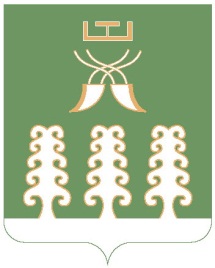 РЕСПУБЛИКА  БАШКОРТОСТАНСОВЕТ  СЕЛЬСКОГО ПОСЕЛЕНИЯ ШАРАНСКИЙ СЕЛЬСОВЕТ  МУНИЦИПАЛЬНОГО  РАЙОНА ШАРАНСКИЙ  РАЙОН452630, с .Шаран, ул. Первомайская, 62тел. 2-22-43,  2-20-43